	В соответствии с Федеральным законом от 06.10.2003 года № 131-ФЗ  «Об общих принципах организации местного самоуправления в Российской Федерации» администрация Пластовского муниципального района ПОСТАНОВЛЯЕТ:       1.  Внести в муниципальную программу «Сохранение и развитие культуры в Пластовском муниципальном районе на 2019-2021 годы», утвержденную постановлением администрации Пластовского муниципального района от 29.12.2018г. № 1219 следующие изменения:         1.1. В приложение № 10 к муниципальной программе «Сохранение и развитие культуры в Пластовском муниципальном районе» на 2019-2021 годы в разделе III Подпрограмма «Повышение эффективности реализации молодежной политики в Пластовском муниципальном районе»  в столбце «Наименование мероприятий» строку «Проведение районных мероприятий» дополнить пунктами следующего содержания: «- Онлайн конкурс видеороликов «Кто если не мы;   - Районный фестиваль «Молодежная волна 2020».         2. Настоящее постановление разместить на официальном сайте администрации Пластовского муниципального района в сети Интернет.        3. Организацию выполнения настоящего постановления возложить на заместителя главы Пластовского муниципального района по социальным вопросам Бычкова А.Б.Исполняющий обязанностиглавы Пластовскогомуниципального района                                                         А.Н. ПестряковО внесении изменений в постановление администрации Пластовского муниципального района от  29.12.2018г. № 1219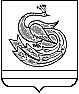 